Montreal Cognitive Assessment (MoCA)NO:_______            Gender:_______            Age:__________ Education Background:____________Visual Space and Executive FunctionVisual Space and Executive Function1.Alternate Connection Experiment 2. Replicating Cube3.Draw a Clock at 11:104.Nominate3.Draw a Clock at 11:10AttentionRepeat the following figures(count one per second).Repeat the following figures(count one per second).Repeat the following figures(count one per second).Repeat the following figures(count one per second).Count in orderCount in orderCount in order21854AttentionRepeat the following figures(count one per second).Repeat the following figures(count one per second).Repeat the following figures(count one per second).Repeat the following figures(count one per second).Count backwardsCount backwardsCount backwards742AttentionEvery time when it appears 1, knock the desk onceEvery time when it appears 1, knock the desk onceEvery time when it appears 1, knock the desk once5213941180621519451114190511252139411806215194511141905112521394118062151945111419051125213941180621519451114190511252139411806215194511141905112Attention100 minus 7 in succession93867979726565MemorizeRead the following terms,and then repeat the above process two times,finally recollect after five minutes.Face VelvetChurchChrysanthemumRednessMemorizeRead the following terms,and then repeat the above process two times,finally recollect after five minutes.1stMemorizeRead the following terms,and then repeat the above process two times,finally recollect after five minutes.2ndlanguageRepetition:         I just know that it is Zhang Liang who comes to help today.        When dog is at the room, cat always hide under the sofa.languageFluency: Speak animals as much as you can in one minute. ________(N≥11 animals)AbstractionSimilarity in terms: Banana-orange=fruitTrain-bicycleWatch-rulerPostpone recollectionNo tips while recollectingFace VelvetChurch ChrysanthemumRedness Postpone recollectionTips in classificationPostpone recollectionTips in multiple choicesOrientation Date      Month       Year     Week     Site      City Orientation 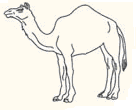 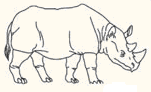 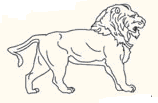 